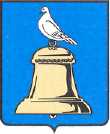 ГЛАВА ГОРОДА РЕУТОВПОСТАНОВЛЕНИЕО порядке размещения сведений о доходах, расходах, об имуществе и обязательствах имущественного характера муниципальных  служащих города Реутов и членов их семей на официальном сайте Администрации города Реутов и предоставления этих сведений  средствам массовой информации для опубликованияВ соответствии с Федеральным законом "О противодействии коррупции", Указом Президента Российской Федерации от 8 июля 2013 года N 613 "Вопросы противодействия коррупции" постановляю:1. Утвердить прилагаемый Порядок размещения сведений о доходах, расходах, об имуществе и обязательствах имущественного характера муниципальных  служащих города Реутов и членов их семей на официальном сайте Администрации города Реутов и предоставления этих сведений средствам массовой информации для опубликования.2. Начальнику отдела по работе со СМИ и рекламе Администрации города Реутов (Коваль А.Л.) опубликовать настоящее постановление в газете «Реут» и разместить на официальном сайте Администрации города Реутов.3. Контроль за исполнением настоящего постановления возложить на Первого заместителя Руководителя Администрации С.Г. Юрова.Глава города                                                                                                                 А.Н. ХодыревУтвержденпостановлением Главыгорода Реутовот 25.11.2013 г. N 23-ПГПорядок размещения сведений  о доходах, расходах, об имуществе и обязательствах имущественного характера муниципальных  служащих города Реутов и членов их семей на официальном сайте Администрации города Реутов и предоставления этих сведений средствам массовой информации для опубликования1. Настоящим Порядком устанавливаются обязанности начальника отдела муниципальной службы и кадров в составе Правового управления Администрации города Реутов, должностных лиц органов местного самоуправления города и органов Администрации с правами юридического лица, ответственных за ведение кадровой работы, по размещению сведений о доходах, расходах, об имуществе и обязательствах имущественного характера муниципальных служащих, их супруг (супругов) и несовершеннолетних детей (далее - сведения о доходах, расходах, об имуществе и обязательствах имущественного характера) на официальном сайте Администрации города Реутов (далее - официальный сайт), а также по предоставлению этих сведений средствам массовой информации для опубликования в связи с их запросами.2. На официальном сайте размещаются и средствам массовой информации предоставляются для опубликования следующие сведения о доходах, расходах, об имуществе и обязательствах имущественного характера муниципальных служащих, замещающих должности, замещение которых влечет за собой размещение таких сведений, а также сведений о доходах, расходах, об имуществе и обязательствах имущественного характера их супруг (супругов) и несовершеннолетних детей:а) перечень объектов недвижимого имущества, принадлежащих муниципальному служащему, его супруге (супругу) и несовершеннолетним детям на праве собственности или находящихся в их пользовании, с указанием вида, площади и страны расположения каждого из таких объектов;б) перечень транспортных средств с указанием вида и марки, принадлежащих на праве собственности муниципальному служащему, его супруге (супругу) и несовершеннолетним детям;в) декларированный годовой доход муниципального служащего, его супруги (супруга) и несовершеннолетних детей;г) сведения об источниках получения средств, за счет которых совершена сделка по приобретению земельного участка, другого объекта недвижимого имущества, транспортного средства, ценных бумаг, акций (долей участия, паев в уставных (складочных) капиталах организаций), если сумма сделки превышает общий доход муниципального служащего, его супруги (супруга) и несовершеннолетних детей за три последних года, предшествующих совершению сделки.3. В размещаемых на официальном сайте и предоставляемых средствам массовой информации для опубликования сведениях о доходах, расходах, об имуществе и обязательствах имущественного характера запрещается указывать:а) иные сведения (кроме указанных в пункте 2 настоящего Порядка) о доходах муниципального служащего, его супруги (супруга) и несовершеннолетних детей, об имуществе, принадлежащем на праве собственности названным лицам, и об их обязательствах имущественного характера;б) персональные данные супруги (супруга), несовершеннолетних детей и иных членов семьи муниципального служащего;в) данные, позволяющие определить место жительства, почтовый адрес, телефон и иные индивидуальные средства коммуникации муниципального служащего,  его супруги (супруга), детей и иных членов семьи;г) данные, позволяющие определить местонахождение объектов недвижимого имущества, принадлежащих муниципальному служащему, его супруге (супругу), детям и иным членам семьи на праве собственности или находящихся в их пользовании;д) информацию, отнесенную к государственной тайне или являющуюся конфиденциальной.4. Сведения о доходах, расходах, об имуществе и обязательствах имущественного характера, указанные в пункте 2 настоящего Порядка, за весь период замещения муниципальным служащим должностей, замещение которых влечет за собой размещение его сведений о доходах, расходах, об имуществе и обязательствах имущественного характера, а также сведения о доходах, расходах, об имуществе и обязательствах имущественного характера его супруги (супруга) и несовершеннолетних детей находятся на официальном сайте Администрации города Реутов и ежегодно обновляются в течение 14 рабочих дней со дня истечения срока, установленного для их подачи.5. Размещение на официальном сайте соответствующих сведений о доходах, расходах, об имуществе и обязательствах имущественного характера:а) муниципальных служащих Совета депутатов города Реутов и Администрации города (за исключением органов Администрации с правами юридического лица) обеспечивается начальником отдела муниципальной службы и кадров в составе Правового управления Администрации города Реутов;б) муниципальных служащих Контрольно-счетной палаты города Реутов и органов Администрации города с правами юридического лица обеспечивается должностными лицами, уполномоченными на ведение кадровой работы этих органов.6. Начальник отдела муниципальной службы и кадров в составе Правового управления Администрации города Реутов, лицо, уполномоченное на ведение кадровой работы в Контрольно-счетной палате города Реутов и органе Администрации города с правами юридического лица:а) в 3-дневный срок со дня поступления запроса от средств массовой информации сообщает о нем муниципальному служащему, в отношении которого поступил запрос;б) в 7-дневный срок со дня поступления запроса от средств массовой информации обеспечивает предоставление сведений, указанных в пункте 2 настоящего Порядка, в том случае, если запрашиваемые сведения отсутствуют на официальном сайте.7. Муниципальные служащие, обеспечивающие размещение сведений о доходах, расходах, об имуществе и обязательствах имущественного характера на официальном сайте и их представление средствам массовой информации для опубликования, несут в соответствии с законодательством Российской Федерации ответственность за несоблюдение настоящего Порядка, а также за разглашение сведений, отнесенных к государственной тайне или являющихся конфиденциальными.от25.11.2013№23-ПГ